Paul JuneMobile Edge (714) 399-1400pj@mobileedge.comFOR IMMEDIATE RELEASE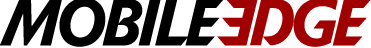 
APPRECIATE MOM THIS MOTHER’S DAYMobile Edge Delivers Fashion & Function for Carrying TechANAHEIM, CA (May 1, 2020) — For Mother’s Day, Mobile Edge is offering a special product bundle to help moms set up and organize their remote work and learning spaces with dedicated storage for laptops and tablets plus matching power and productivity accessories. Mobile Edge is also offering huge site-wide savings on Mobile Edge products purchased through its online store.                       “With a large selection of fashionable, protective messenger bags, backpacks, totes, and briefcases for women, Mobile Edge makes it easy for you to show the women in your life some love and appreciation this Mother’s Day . . . and every day,” said Paul June, Mobile Edge’s VP of Marketing. “Now with working and learning from home being the new norm, moms are acting as both home educators as well as home office executives. We at Mobile Edge would just like to say, ‘Thank you moms for all you do!’”Fashion and Function Moms Can AppreciateMobile Edge’s full-featured line of women’s cases combines fashion, function, and versatility to help protect laptops and other tech from unexpected drops and keep all that gear organized. Available in a variety of colors, sizes, and styles, all are backed by Mobile Edge’s lifetime warranty and 100% customer satisfaction guarantee. Home Office Executive BundleWhen it comes to giving that gift to that special woman in your life, Mobile Edge likes to keep things simple. Check out the Home Office Executive Bundle (no promotional code needed) and save more than 35%: ScanFast Backpack 2.0,  27000 Core Power Portable Laptop Charger, Wireless 6-Button Mouse, Gel Wrist Rest, 4 Port USB Desktop Charger, Stylus Pen, MicroClear Cleaning Tabs, and Wall Outlet Charger. PurchaseSite-wide Special OfferFor the next 60 days, you can get 25% off site-wide if you use the promotional code NEWS25 when purchasing a Mobile Edge product from our online store. We offer dozens of choices that are sure to make mom happy. Check out a few of our popular picks:Select & Premium Briefcases and Messenger Bags—for superior protection and organization of computers and other gear. Available in several colors, offering dedicated storage for laptops, tablets cell phones, accessories, files, and more.Urban Laptop Tote—for the convenience of a purse, travel bag, briefcase, and book bag all-in-one. Easy to carry and constructed from a lightweight, durable charcoal-colored cotton canvas.Verona Laptop Tote—offers professional styling with a durable Vegan-leather exterior, padded poly-fur lined pockets for both laptops and tablets, multiple pockets for securing personal items and accessories, top zipper storage sections, and a matching accessory clutch.#PowerOn Gift Card Program Supports COVID-19 Relief EffortsMobile Edge’s #PowerOn Gift Card Program eliminates the guesswork of what to get the women in your life while also providing needed relief to those on the frontlines of the fight against the coronavirus. For the next 60 days we will donate 20% of gift card amount to various COVID-19 relief efforts. Qualifying gift cards can be purchased in quantities of one or more and in denominations ranging from $25 to $250. All gift cards are delivered by email, never expire, and can be applied toward any purchase at MobileEdge.com. Purchase Gift Cards   Editor’s Note: SAMPLES ARE AVAILABLE FOR REVIEWLink to Images & Sales Sheets: Click HereAbout Mobile EdgeFounded in 2002, Anaheim-based Mobile Edge produces award-winning durable and protective laptop cases, messenger bags, backpacks, totes, and more for business professionals, road warriors, students, and gamers. Mobile Edge is known for its innovative and stylish designs, superior-quality, lifetime warranty, and commitment to customer satisfaction. Many leading computer manufacturers rely on Mobile Edge to design and build custom cases for their products. #   #   #